План по управлению окружающей и социальной средой(включая инфекционный контроль и управление медицинскими отходами)Объем и компоненты проекта «Экстренное реагирование на COVID-19 в Республике Беларусь» (далее – Проект) полностью согласованы с механизмом COVID-19 Fast Track Facility. При разработке Проекта учитывались лучшие практики других проектов, связанных с реагированием на COVID-19 в мире.Проект реализуется Министерством здравоохранения Республики Беларусь (МЗ РБ) через специально созданную Группу руководства проектом (ГРП).Экологический и социальный риск. Проект был подготовлен в соответствии с Рамочным документом по охране окружающей и социальной среды (РДООСС) с рейтингом экологического риска «Существенный» и рейтингом социального риска «Умеренный», в результате чего общий рейтинг риска РДООСС – «Значительный».Определены четыре основные области рисков для проекта:(а) риски, связанные с ремонтом существующих организаций здравоохранения;(б) риски, связанные с обращением медицинских отходов;(в) риски, связанные с распространением вируса SARS-CoV-2 среди работников здравоохранения; а также(г) риски, связанные с распространением COVID-19 среди населения в целом.Эти риски охватываются следующими экологическими и социальными стандартами (СЭС): СЭС 1, СЭС 2, СЭС 3, СЭС 4 и СЭС 10.В целом Проект направлен на закупку товаров и материалов, необходимых для контроля за распространением SARS-CoV-2, а также является источником финансовых средств для подпроектов в организациях здравоохранения (далее - ОЗ) Республики Беларусь.Для каждой ОЗ  должен быть подготовлен и реализован ПУОСС, который определяет ожидаемые экологические и социальные риски, меры, которые необходимо предпринять для снижения этих рисков, и охватывает все применимые положения соответствующих СЭС.ПУОСС содержит мероприятия для трех этапов проекта: (i) Часть 1. Институциональная и административная; (ii) Часть 2. Экологические и социальные риски и меры по смягчению и контролю инфекций и деятельность по обращению с медицинскими отходами  и (iii) Часть 3. План экологического и социального мониторинга. Мероприятия для каждого этапа ПУОСС обеспечивают управление экологическими и социальными рисками организаций, связанными с реагированием на SARS-CoV-2, а также предотвращение и минимизацию загрязнения окружающей среды и вероятности заражения индивидуумов, защиту общественного здоровья.Соответствующие меры и передовые методы по смягчению экологических и социальных последствий документированы в Руководстве Всемирного Банка Environmental Health and Safety (EHS) Guidelines, Руководстве ВОЗ COVID-19 Guidelines и в других передовых международных отраслевых практиках (Good International Industry Practices (GIIPs)). Они должны соблюдаться в совокупности с учетом локальных страновых условий. При определении мер по смягчению экологических и социальных последствий должно проводиться надлежащее вовлечение заинтересованных сторон, включая активное участие медицинских работников и специалистов по обращению с медицинскими отходами.Часть 1. Институциональная и административнаяЧасть 1. Институциональная и административнаяЧасть 1. Институциональная и административнаяЧасть 1. Институциональная и административнаяЧасть 1. Институциональная и административнаяСтранаРеспублика БеларусьРеспублика БеларусьРеспублика БеларусьРеспублика БеларусьНазвание ПроектаЭкстренное реагирование на COVID-19 в Республике БеларусьЭкстренное реагирование на COVID-19 в Республике БеларусьЭкстренное реагирование на COVID-19 в Республике БеларусьЭкстренное реагирование на COVID-19 в Республике БеларусьОбъем проекта и его содержаниеЦелью реализации Проекта является укрепление отдельных аспектов системы здравоохранения Республики Беларусь для ответных мер в отношении вспышки коронавирусной инфекции COVID-19 (SARS-CoV-2), оперативного реагирования на чрезвычайные ситуации. Проект направлен на: (i) усиление потенциала отделений интенсивной терапии (анестезиологии и реанимации) орагнизаций здравоохранения; (ii) повышение эффективности скорой (неотложной) медицинской помощи на догоспитальном этапе; (iii) поддержку службы лабораторной диагностики; (iv) поддержку коммуникацонной стратегии и плана реагирования на чрезвычайную ситуацию, связанную с распространением COVID-19.Целью реализации Проекта является укрепление отдельных аспектов системы здравоохранения Республики Беларусь для ответных мер в отношении вспышки коронавирусной инфекции COVID-19 (SARS-CoV-2), оперативного реагирования на чрезвычайные ситуации. Проект направлен на: (i) усиление потенциала отделений интенсивной терапии (анестезиологии и реанимации) орагнизаций здравоохранения; (ii) повышение эффективности скорой (неотложной) медицинской помощи на догоспитальном этапе; (iii) поддержку службы лабораторной диагностики; (iv) поддержку коммуникацонной стратегии и плана реагирования на чрезвычайную ситуацию, связанную с распространением COVID-19.Целью реализации Проекта является укрепление отдельных аспектов системы здравоохранения Республики Беларусь для ответных мер в отношении вспышки коронавирусной инфекции COVID-19 (SARS-CoV-2), оперативного реагирования на чрезвычайные ситуации. Проект направлен на: (i) усиление потенциала отделений интенсивной терапии (анестезиологии и реанимации) орагнизаций здравоохранения; (ii) повышение эффективности скорой (неотложной) медицинской помощи на догоспитальном этапе; (iii) поддержку службы лабораторной диагностики; (iv) поддержку коммуникацонной стратегии и плана реагирования на чрезвычайную ситуацию, связанную с распространением COVID-19.Целью реализации Проекта является укрепление отдельных аспектов системы здравоохранения Республики Беларусь для ответных мер в отношении вспышки коронавирусной инфекции COVID-19 (SARS-CoV-2), оперативного реагирования на чрезвычайные ситуации. Проект направлен на: (i) усиление потенциала отделений интенсивной терапии (анестезиологии и реанимации) орагнизаций здравоохранения; (ii) повышение эффективности скорой (неотложной) медицинской помощи на догоспитальном этапе; (iii) поддержку службы лабораторной диагностики; (iv) поддержку коммуникацонной стратегии и плана реагирования на чрезвычайную ситуацию, связанную с распространением COVID-19.Ответственные лица по управлению (Ф.И.О. и контактная информация)Всемирный банк(Руководитель проекта Эльвира Анадолу)ОУП(Руководитель группы Андрей Анатольевич Кобель)Организация здравоохранения__________________________(данные лица, ответственного _Крылатов Станислав Евгеньевичза реализацию проекта лицо)Организация здравоохранения__________________________(данные лица, ответственного _Крылатов Станислав Евгеньевичза реализацию проекта лицо)Ответственные лица за реализацию (Ф.И.О. и контактная информация)Специалист Всемирного банка по РДООСС Аркадий КапчелеаЛицо, осуществляющее надзор за реализацией РДООСС Светлана Владимировна Дедович______________(данные лица, Вамбрикова Ольга Михайловнаответственного ______________за реализацию РДООСС в ОЗ)_____________(подрядчик,_____________ при наличии)ОПИСАНИЕ ОБЪЕКТАОПИСАНИЕ ОБЪЕКТАОПИСАНИЕ ОБЪЕКТАОПИСАНИЕ ОБЪЕКТАОПИСАНИЕ ОБЪЕКТАНаименование ОЗ1.1.1.1.Местоположение объекта, включая приложение с картой ОЗ2. 247355, Гомельская область, г. Буда-Кошелево, ул. 50 лет Октября, д. 29; объект располагается в центре города Буда-Кошелево, граничит с жилыми домами, территориальным ценром социального обслуживания населения. c учреждением образования «Гимназия г. Буда-Кошелево».    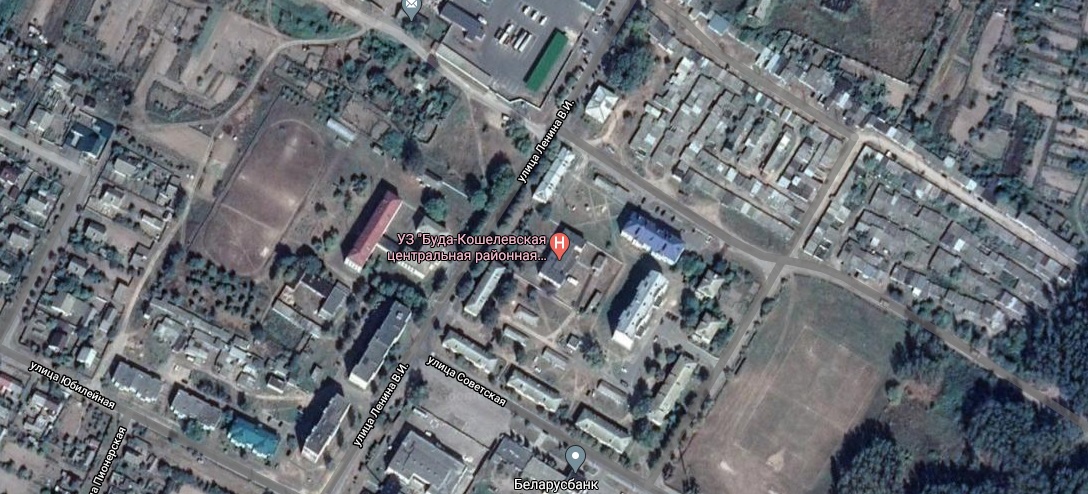 2. 247355, Гомельская область, г. Буда-Кошелево, ул. 50 лет Октября, д. 29; объект располагается в центре города Буда-Кошелево, граничит с жилыми домами, территориальным ценром социального обслуживания населения. c учреждением образования «Гимназия г. Буда-Кошелево».    2. 247355, Гомельская область, г. Буда-Кошелево, ул. 50 лет Октября, д. 29; объект располагается в центре города Буда-Кошелево, граничит с жилыми домами, территориальным ценром социального обслуживания населения. c учреждением образования «Гимназия г. Буда-Кошелево».    2. 247355, Гомельская область, г. Буда-Кошелево, ул. 50 лет Октября, д. 29; объект располагается в центре города Буда-Кошелево, граничит с жилыми домами, территориальным ценром социального обслуживания населения. c учреждением образования «Гимназия г. Буда-Кошелево».    Географическое описание местности3 Буда-Кошелевский район расположен в междуречье Днепра и Сожа в юго-восточной части Беларуси. Площадь района составляет почти 1159,45 тыс. гектар. Северо-восточная часть района расположена в пределах Чечерской равнины, юго-западная – Гомельского полесья. Поверхность равнинная, преобладают высоты 130-150 над уровнем моря. Почвы дерново-подзолистые, заболоченные, торфяно-болотные. Климат умеренно-континентальный.  На территории района находятся Государственный биологический заказник «Буда-Кошелевский» площадью 6720 га, часть водно-болотного заказника»Пойма реки Сож», два памятника природы республиканского значения – дубы-богатыри, возраст которых составляет 280 и 315 лет.3 Буда-Кошелевский район расположен в междуречье Днепра и Сожа в юго-восточной части Беларуси. Площадь района составляет почти 1159,45 тыс. гектар. Северо-восточная часть района расположена в пределах Чечерской равнины, юго-западная – Гомельского полесья. Поверхность равнинная, преобладают высоты 130-150 над уровнем моря. Почвы дерново-подзолистые, заболоченные, торфяно-болотные. Климат умеренно-континентальный.  На территории района находятся Государственный биологический заказник «Буда-Кошелевский» площадью 6720 га, часть водно-болотного заказника»Пойма реки Сож», два памятника природы республиканского значения – дубы-богатыри, возраст которых составляет 280 и 315 лет.3 Буда-Кошелевский район расположен в междуречье Днепра и Сожа в юго-восточной части Беларуси. Площадь района составляет почти 1159,45 тыс. гектар. Северо-восточная часть района расположена в пределах Чечерской равнины, юго-западная – Гомельского полесья. Поверхность равнинная, преобладают высоты 130-150 над уровнем моря. Почвы дерново-подзолистые, заболоченные, торфяно-болотные. Климат умеренно-континентальный.  На территории района находятся Государственный биологический заказник «Буда-Кошелевский» площадью 6720 га, часть водно-болотного заказника»Пойма реки Сож», два памятника природы республиканского значения – дубы-богатыри, возраст которых составляет 280 и 315 лет.3 Буда-Кошелевский район расположен в междуречье Днепра и Сожа в юго-восточной части Беларуси. Площадь района составляет почти 1159,45 тыс. гектар. Северо-восточная часть района расположена в пределах Чечерской равнины, юго-западная – Гомельского полесья. Поверхность равнинная, преобладают высоты 130-150 над уровнем моря. Почвы дерново-подзолистые, заболоченные, торфяно-болотные. Климат умеренно-континентальный.  На территории района находятся Государственный биологический заказник «Буда-Кошелевский» площадью 6720 га, часть водно-болотного заказника»Пойма реки Сож», два памятника природы республиканского значения – дубы-богатыри, возраст которых составляет 280 и 315 лет.Характеристика организации здравоохранения, в которой располагается объект4.  Центральная районная больница5. Указать профиль организации здравоохранения  В соответствии с приказом главного врача УЗ «Буда-Кошелёвская ЦРБ» № 66 от 01.04.2020 года «Об усилении профилактических мероприятий и перепрофилировании коечного фонда», с 01.04.2020 года в Буда-Кошелёвской ЦРБ перепрофилированы 44 койки терапевтического отделения – в койки инфекционного профиля, 10 коек гинекологического отделения и 5 коек отделения патологии беременности – в койки инфекционного профиля.В соответствии с приказом главного врача УЗ «Буда-Кошелёвская ЦРБ» № 71 от 10.04.2020 года «О закрытии дневного стационара и физиотерапевтического отделения», с 10.04.2020 года в Буда-Кошелёвской райполиклинике закрыты на карантин дневной стационар и физиотерапевтическое отделение.В соответствии с приказом главного врача УЗ «Буда-Кошелёвская ЦРБ» № 82 от 25.04.2020 года «О перепрофилировании коечного фонда», с 27.04.2020 года в Буда-Кошелёвской ЦРБ перепрофилированы 25 коек хирургического отделения в койки инфекционного профиля. В соответствии с приказом главного врача УЗ «Буда-Кошелёвская ЦРБ» № 86 от 30.04.2020 года «О закрытии дневных стационаров в структурных подразделениях», с 01.05.2020 года закрыты на карантин дневные стационары всех СП.В соответствии с приказом главного врача УЗ «Буда-Кошелёвская ЦРБ» № 114 от 29.06.2020 года «О репрофилировании коечного фонда», с 01.07.2020 года в Буда-Кошелёвской ЦРБ репрофилированны 25 инфекционных коек в хирургические.  В соответствии с приказом главного врача УЗ «Буда-Кошелёвская ЦРБ» № 116 от 30.06.2020 года «О закрытии стационарных коек Коммунаровской СУБ», с 01.07 по 02.08.2020 года в Коммунаровской СУБ, на время отпусков, закрыты все стационарные койки.В соответствии с приказом главного врача УЗ «Буда-Кошелёвская ЦРБ» № 121 от 20.07.2020 года «Об отмене временного перепрофилирования коечного фонда главного корпуса», с 21.07.2020 года в Буда-Кошелёвской ЦРБ репрофилированны 44 инфекционных койки в терапевтические и возобновлена работа ФТО ЦРБ и ОДП райполиклиники и АВОП.В соответствии с приказом главного врача УЗ «Буда-Кошелёвская ЦРБ» № 130 от 07.08.2020 года «О репрофилировании коечного фонда», с 11.08.2020 года в Буда-Кошелёвской ЦРБ репрофилированны 15 инфекционных коек в 10 гинекологических коек и 5 коек патологии беременности, а также выделены для лечения пациентов с COVID-19 и пневмониями 10 коек инфекционного отделения, а для лечения «чистых» пневмоний, – 5 коек терапевтического отделения.В соответствии с приказом главного врача УЗ «Буда-Кошелёвская ЦРБ» № 141 от 25.08.2020 года «О реорганизации», с 01.09.2020 года Уваровичская АВОП, в составе Уваровичской УБ, реорганизована в поликлиническое отделение.В соответствии с приказом главного врача УЗ «Буда-Кошелёвская ЦРБ» № 168 от 12.10.2020 года «Об усилении профилактических мероприятий и перепрофилировании коечного фонда», с 12.10.2020 года в Буда-Кошелёвской ЦРБ перепрофилировано гинекологическое отделение на 10 коек и отделение патологии беременности на 5 коек в инфекционное отделение. В соответствии с приказом главного врача УЗ «Буда-Кошелёвская ЦРБ» № 173 от 19.10.2020 года «О перепрофилировании коечного фонда», с 20.10.2020 года в Буда-Кошелёвской ЦРБ перепрофилированы 10 коек терапевтического отделения в инфекционные койки и размещены на площадях инфекционного отделения (5 коек) и перепрофилированного в инфекционное гинекологического отделения и отделения патологии беременности (5 коек).В соответствии с приказом главного врача УЗ «Буда-Кошелёвская ЦРБ» ЦРБ № 176 от 22.10.2020 года «О выделении коек для лечения пациентов с «чистыми» пневмониями», с 22.10.2020 года выделены 10 коек терапевтического отделения Буда-Кошелёвской ЦРБ для лечения пациентов с «чистыми»  пневмониями. В соответствии с приказом главного врача УЗ «Буда-Кошелёвская ЦРБ» № 179 от 26.10.2020 года «О перепрофилировании коечного фонда», с 27.10.2020 года в Буда-Кошелёвской ЦРБ перепрофилированы 9 коек терапевтического отделения и 10 коек хирургического отделения в инфекционные койки и размещены на площадях перепрофилированного в инфекционное гинекологического отделения и отделения патологии беременности. В соответствии с приказом главного врача УЗ «Буда-Кошелёвская ЦРБ» № 183 от 30.10.2020 года «О дополнительном  перепрофилировании коечного фонда», с 30.10.2020 года в Буда-Кошелёвской ЦРБ перепрофилированы оставшиеся 15 коек хирургического отделения в инфекционные койки, приостановлена работа отделений ДП Буда-Кошелёвской райполиклиники и медицинской реабилитации ЦРБ, с 02.11.2020 года в Коммунаровской СУБ перепрофилированы 8 терапевтических коек и 2 койки сестринского ухода в инфекционные койки, с размещением их на площадях перепрофилированного в инфекционное хирургического отделения Буда-Кошелёвской ЦРБ. В соответствии с приказом главного врача УЗ «Буда-Кошелёвская ЦРБ» № 194 от 06.11.2020 года «О дополнительном  перепрофилировании коечного фонда», с 06.11.2020 года в Буда-Кошелёвской ЦРБ перепрофилированы в инфекционные 10 коек терапевтического отделения, с размещением их на площадях хирургического отделения.В соответствии с приказом главного врача УЗ «Буда-Кошелёвская ЦРБ» № 197 от 11.11.2020 года «О дополнительном перепрофилировании коечного фонда», с 11.11.2020 года перепрофилированы в инфекционные 15 терапевтических коек Уваровичской УБ и 5 коек педиатрического отделения Буда-Кошелёвской ЦРБ, с размещением их на площадях терапевтического отделения ЦРБ, в Буда-Кошелёвской ЦРБ размещены: 5 инфекционных коек ранее перепрофилированного хирургического отделения – на площадях перепрофилированного терапевтического отделения, а оставшиеся 15 «чистых» коек терапевтического отделения – на площадях ОДП Буда-Кошелёвской райполиклиники, для лечения пациентов с хронической соматической патологией.В соответствии с приказом главного врача УЗ «Буда-Кошелёвская ЦРБ» № 202 от 18.11.2020 года «О дополнительном  перепрофилировании коечного фонда», с 18.11.2020 года перепрофилированы  в  инфекционные оставшиеся 15 коек Коммунаровской СУБ, с размещением их на площадях инфекционного (1 к.), хирургического (12 к.) и гинекологического (2 к.) отделений Буда-Кошелёвской ЦРБ.В соответствии с приказом главного врача УЗ «Буда-Кошелёвская ЦРБ» № 204 от 19.11.2020 года «О выделении дополнительных коек в ОАиР ЦРБ», с 19.11.2020 года в Буда-Кошелёвской ЦРБ дополнительно выделены для лечения пациентов с COVID - 19 и пневмониями 3 койки в ОАиР Буда-Кошелёвской ЦРБ.В соответствии с приказом главного врача УЗ «Буда-Кошелёвская ЦРБ» № 236 от 30.12.2020 года «О  репрофилировании коечного фонда» с 01.01.2021 года перепрофилировано вать 20 инфекционных коек, расположенных на площадях хирургического отделения (ХО) Буда-Кошелёвской ЦРБ  в 15 терапевтических коек Уваровичской участковой больницы;в 5 педиатрических коек педиатрического отделения Буда-Кошелёвской ЦРБ, 5 инфекционных коек, расположенных на площадях терапевтического отделения, в 5 терапевтических коек Коммунаровской СУБ. В соответствии с приказом главного врача УЗ «Буда-Кошелёвская ЦРБ» № 23 от 16.01.2021 года  «О  репрофилировании коечного фонда»,  с 18.01.2021 года оставлено в отделении анестезиологии и реанимации (ОАиР) Буда-Кошелёвской ЦРБ для лечения пациентов с инфекцией COVID-19 и пневмониями 3 койки (1-й пост). В соответствии с приказом главного врача УЗ «Буда-Кошелёвская ЦРБ» № 52 от 2.02.2021 года    «О  репрофилировании коечного фонда» С 03.02.2021 года репрофилировано   	- 8 инфекционных коек, расположенных на площадях терапевтического отделения (ТО), в 8 терапевтических коек ТО; 15 инфекционных коек, расположенных на площадях ТО, в 10 коек сестринского ухода и 5 терапевтических коек Коммунаровской сельской участковой больницы.С 03.02.2021 года 15 «чистых» терапевтических коек, расположенных на площадях отделения дневного пребывания Буда-Кошелёвской районной поликлиники, разместить на площадях ТО ЦРБ, доведя общее количество коек в этом отделении до 23.В соответствии с приказом главного врача УЗ «Буда-Кошелёвская ЦРБ» № 58 от 12.02.2021 года  «О  репрофилировании коечного фонда»,  с 15.02.2021 года в Буда-Кошелёвской ЦРБ: репрофилировать 11 инфекционных коек, расположенных на площадях гинекологического отделения (ГО) и отделения патологии беременности (ОПБ), в 11 терапевтических коек терапевтического отделения (ТО);6. Описать функции и требования к уровню инфекционного контроля, например классы чистоты помещений и т.д.;Приказом гланого врача в учреждении создана комиссия по инфекционному контролюВ составе комиссии заместитель главного врача по медицинской части, главная медицинская сестра, заведующие отделениями, врач эпидемиолог.Функциями комиссии по инфекционному контролю является диагностическая (учет всех видов инфекции), организационная, контрольная. Определены классы чистоты помещений так:1класс – операционные залы операционного блок хирургического отделения2 класс – отделение анестезиологии и реанимации, стерилизационные кабинеты (операционный блок, ЦСО), помещения стерильной зоны ЦСО.3класс – предоперационная операционного блок, перевязочные, процедурные, прививочные кабинеты учреждения.4 класс – палаты хирургического отделения.7. Описать систему водоснабжения, водоотведения (канализации), централизованного теплоснабжения (предоставить данные из технического паспорта ОЗ);Система водоснабжения: централизованная, хозяйственно-питьевая, с механической подачей воды из подземных источников. Обеспечивается во всех отделениях ЦРБ. Горячее водоснабжение – централизованное. Обеспечивается в главном корпусе, гинекологическом, инфекционном патологоанатомическом отделениях, ОСМП, пищеблоке, общежитии для медработников.Система водоотведения (канализация): централизованная, бытовая.Система теплоснабжения: независимая (с наличием центрального и индивидуальных тепловых пунктов), централизованная, водяная, закрытого типа. Обеспечивается во всех отделениях ЦРБ.8.  Стационарная помощь оказывается в центральной районной больнице (125 коек, из них: терапевтических 44, хирургических 25, гинекологических 20, инфекционных 15, педиатрических 15, реанимации и анестезиологии  - 6), Уваровичской участковой больнице (60 коек, из них сестринского ухода 30), Коммунаровской сельской участковой больнице (20 коек, из них сестринского ухода 10 коек), Рогинской больнице сестринского ухода (20 коек).4.  Центральная районная больница5. Указать профиль организации здравоохранения  В соответствии с приказом главного врача УЗ «Буда-Кошелёвская ЦРБ» № 66 от 01.04.2020 года «Об усилении профилактических мероприятий и перепрофилировании коечного фонда», с 01.04.2020 года в Буда-Кошелёвской ЦРБ перепрофилированы 44 койки терапевтического отделения – в койки инфекционного профиля, 10 коек гинекологического отделения и 5 коек отделения патологии беременности – в койки инфекционного профиля.В соответствии с приказом главного врача УЗ «Буда-Кошелёвская ЦРБ» № 71 от 10.04.2020 года «О закрытии дневного стационара и физиотерапевтического отделения», с 10.04.2020 года в Буда-Кошелёвской райполиклинике закрыты на карантин дневной стационар и физиотерапевтическое отделение.В соответствии с приказом главного врача УЗ «Буда-Кошелёвская ЦРБ» № 82 от 25.04.2020 года «О перепрофилировании коечного фонда», с 27.04.2020 года в Буда-Кошелёвской ЦРБ перепрофилированы 25 коек хирургического отделения в койки инфекционного профиля. В соответствии с приказом главного врача УЗ «Буда-Кошелёвская ЦРБ» № 86 от 30.04.2020 года «О закрытии дневных стационаров в структурных подразделениях», с 01.05.2020 года закрыты на карантин дневные стационары всех СП.В соответствии с приказом главного врача УЗ «Буда-Кошелёвская ЦРБ» № 114 от 29.06.2020 года «О репрофилировании коечного фонда», с 01.07.2020 года в Буда-Кошелёвской ЦРБ репрофилированны 25 инфекционных коек в хирургические.  В соответствии с приказом главного врача УЗ «Буда-Кошелёвская ЦРБ» № 116 от 30.06.2020 года «О закрытии стационарных коек Коммунаровской СУБ», с 01.07 по 02.08.2020 года в Коммунаровской СУБ, на время отпусков, закрыты все стационарные койки.В соответствии с приказом главного врача УЗ «Буда-Кошелёвская ЦРБ» № 121 от 20.07.2020 года «Об отмене временного перепрофилирования коечного фонда главного корпуса», с 21.07.2020 года в Буда-Кошелёвской ЦРБ репрофилированны 44 инфекционных койки в терапевтические и возобновлена работа ФТО ЦРБ и ОДП райполиклиники и АВОП.В соответствии с приказом главного врача УЗ «Буда-Кошелёвская ЦРБ» № 130 от 07.08.2020 года «О репрофилировании коечного фонда», с 11.08.2020 года в Буда-Кошелёвской ЦРБ репрофилированны 15 инфекционных коек в 10 гинекологических коек и 5 коек патологии беременности, а также выделены для лечения пациентов с COVID-19 и пневмониями 10 коек инфекционного отделения, а для лечения «чистых» пневмоний, – 5 коек терапевтического отделения.В соответствии с приказом главного врача УЗ «Буда-Кошелёвская ЦРБ» № 141 от 25.08.2020 года «О реорганизации», с 01.09.2020 года Уваровичская АВОП, в составе Уваровичской УБ, реорганизована в поликлиническое отделение.В соответствии с приказом главного врача УЗ «Буда-Кошелёвская ЦРБ» № 168 от 12.10.2020 года «Об усилении профилактических мероприятий и перепрофилировании коечного фонда», с 12.10.2020 года в Буда-Кошелёвской ЦРБ перепрофилировано гинекологическое отделение на 10 коек и отделение патологии беременности на 5 коек в инфекционное отделение. В соответствии с приказом главного врача УЗ «Буда-Кошелёвская ЦРБ» № 173 от 19.10.2020 года «О перепрофилировании коечного фонда», с 20.10.2020 года в Буда-Кошелёвской ЦРБ перепрофилированы 10 коек терапевтического отделения в инфекционные койки и размещены на площадях инфекционного отделения (5 коек) и перепрофилированного в инфекционное гинекологического отделения и отделения патологии беременности (5 коек).В соответствии с приказом главного врача УЗ «Буда-Кошелёвская ЦРБ» ЦРБ № 176 от 22.10.2020 года «О выделении коек для лечения пациентов с «чистыми» пневмониями», с 22.10.2020 года выделены 10 коек терапевтического отделения Буда-Кошелёвской ЦРБ для лечения пациентов с «чистыми»  пневмониями. В соответствии с приказом главного врача УЗ «Буда-Кошелёвская ЦРБ» № 179 от 26.10.2020 года «О перепрофилировании коечного фонда», с 27.10.2020 года в Буда-Кошелёвской ЦРБ перепрофилированы 9 коек терапевтического отделения и 10 коек хирургического отделения в инфекционные койки и размещены на площадях перепрофилированного в инфекционное гинекологического отделения и отделения патологии беременности. В соответствии с приказом главного врача УЗ «Буда-Кошелёвская ЦРБ» № 183 от 30.10.2020 года «О дополнительном  перепрофилировании коечного фонда», с 30.10.2020 года в Буда-Кошелёвской ЦРБ перепрофилированы оставшиеся 15 коек хирургического отделения в инфекционные койки, приостановлена работа отделений ДП Буда-Кошелёвской райполиклиники и медицинской реабилитации ЦРБ, с 02.11.2020 года в Коммунаровской СУБ перепрофилированы 8 терапевтических коек и 2 койки сестринского ухода в инфекционные койки, с размещением их на площадях перепрофилированного в инфекционное хирургического отделения Буда-Кошелёвской ЦРБ. В соответствии с приказом главного врача УЗ «Буда-Кошелёвская ЦРБ» № 194 от 06.11.2020 года «О дополнительном  перепрофилировании коечного фонда», с 06.11.2020 года в Буда-Кошелёвской ЦРБ перепрофилированы в инфекционные 10 коек терапевтического отделения, с размещением их на площадях хирургического отделения.В соответствии с приказом главного врача УЗ «Буда-Кошелёвская ЦРБ» № 197 от 11.11.2020 года «О дополнительном перепрофилировании коечного фонда», с 11.11.2020 года перепрофилированы в инфекционные 15 терапевтических коек Уваровичской УБ и 5 коек педиатрического отделения Буда-Кошелёвской ЦРБ, с размещением их на площадях терапевтического отделения ЦРБ, в Буда-Кошелёвской ЦРБ размещены: 5 инфекционных коек ранее перепрофилированного хирургического отделения – на площадях перепрофилированного терапевтического отделения, а оставшиеся 15 «чистых» коек терапевтического отделения – на площадях ОДП Буда-Кошелёвской райполиклиники, для лечения пациентов с хронической соматической патологией.В соответствии с приказом главного врача УЗ «Буда-Кошелёвская ЦРБ» № 202 от 18.11.2020 года «О дополнительном  перепрофилировании коечного фонда», с 18.11.2020 года перепрофилированы  в  инфекционные оставшиеся 15 коек Коммунаровской СУБ, с размещением их на площадях инфекционного (1 к.), хирургического (12 к.) и гинекологического (2 к.) отделений Буда-Кошелёвской ЦРБ.В соответствии с приказом главного врача УЗ «Буда-Кошелёвская ЦРБ» № 204 от 19.11.2020 года «О выделении дополнительных коек в ОАиР ЦРБ», с 19.11.2020 года в Буда-Кошелёвской ЦРБ дополнительно выделены для лечения пациентов с COVID - 19 и пневмониями 3 койки в ОАиР Буда-Кошелёвской ЦРБ.В соответствии с приказом главного врача УЗ «Буда-Кошелёвская ЦРБ» № 236 от 30.12.2020 года «О  репрофилировании коечного фонда» с 01.01.2021 года перепрофилировано вать 20 инфекционных коек, расположенных на площадях хирургического отделения (ХО) Буда-Кошелёвской ЦРБ  в 15 терапевтических коек Уваровичской участковой больницы;в 5 педиатрических коек педиатрического отделения Буда-Кошелёвской ЦРБ, 5 инфекционных коек, расположенных на площадях терапевтического отделения, в 5 терапевтических коек Коммунаровской СУБ. В соответствии с приказом главного врача УЗ «Буда-Кошелёвская ЦРБ» № 23 от 16.01.2021 года  «О  репрофилировании коечного фонда»,  с 18.01.2021 года оставлено в отделении анестезиологии и реанимации (ОАиР) Буда-Кошелёвской ЦРБ для лечения пациентов с инфекцией COVID-19 и пневмониями 3 койки (1-й пост). В соответствии с приказом главного врача УЗ «Буда-Кошелёвская ЦРБ» № 52 от 2.02.2021 года    «О  репрофилировании коечного фонда» С 03.02.2021 года репрофилировано   	- 8 инфекционных коек, расположенных на площадях терапевтического отделения (ТО), в 8 терапевтических коек ТО; 15 инфекционных коек, расположенных на площадях ТО, в 10 коек сестринского ухода и 5 терапевтических коек Коммунаровской сельской участковой больницы.С 03.02.2021 года 15 «чистых» терапевтических коек, расположенных на площадях отделения дневного пребывания Буда-Кошелёвской районной поликлиники, разместить на площадях ТО ЦРБ, доведя общее количество коек в этом отделении до 23.В соответствии с приказом главного врача УЗ «Буда-Кошелёвская ЦРБ» № 58 от 12.02.2021 года  «О  репрофилировании коечного фонда»,  с 15.02.2021 года в Буда-Кошелёвской ЦРБ: репрофилировать 11 инфекционных коек, расположенных на площадях гинекологического отделения (ГО) и отделения патологии беременности (ОПБ), в 11 терапевтических коек терапевтического отделения (ТО);6. Описать функции и требования к уровню инфекционного контроля, например классы чистоты помещений и т.д.;Приказом гланого врача в учреждении создана комиссия по инфекционному контролюВ составе комиссии заместитель главного врача по медицинской части, главная медицинская сестра, заведующие отделениями, врач эпидемиолог.Функциями комиссии по инфекционному контролю является диагностическая (учет всех видов инфекции), организационная, контрольная. Определены классы чистоты помещений так:1класс – операционные залы операционного блок хирургического отделения2 класс – отделение анестезиологии и реанимации, стерилизационные кабинеты (операционный блок, ЦСО), помещения стерильной зоны ЦСО.3класс – предоперационная операционного блок, перевязочные, процедурные, прививочные кабинеты учреждения.4 класс – палаты хирургического отделения.7. Описать систему водоснабжения, водоотведения (канализации), централизованного теплоснабжения (предоставить данные из технического паспорта ОЗ);Система водоснабжения: централизованная, хозяйственно-питьевая, с механической подачей воды из подземных источников. Обеспечивается во всех отделениях ЦРБ. Горячее водоснабжение – централизованное. Обеспечивается в главном корпусе, гинекологическом, инфекционном патологоанатомическом отделениях, ОСМП, пищеблоке, общежитии для медработников.Система водоотведения (канализация): централизованная, бытовая.Система теплоснабжения: независимая (с наличием центрального и индивидуальных тепловых пунктов), централизованная, водяная, закрытого типа. Обеспечивается во всех отделениях ЦРБ.8.  Стационарная помощь оказывается в центральной районной больнице (125 коек, из них: терапевтических 44, хирургических 25, гинекологических 20, инфекционных 15, педиатрических 15, реанимации и анестезиологии  - 6), Уваровичской участковой больнице (60 коек, из них сестринского ухода 30), Коммунаровской сельской участковой больнице (20 коек, из них сестринского ухода 10 коек), Рогинской больнице сестринского ухода (20 коек).4.  Центральная районная больница5. Указать профиль организации здравоохранения  В соответствии с приказом главного врача УЗ «Буда-Кошелёвская ЦРБ» № 66 от 01.04.2020 года «Об усилении профилактических мероприятий и перепрофилировании коечного фонда», с 01.04.2020 года в Буда-Кошелёвской ЦРБ перепрофилированы 44 койки терапевтического отделения – в койки инфекционного профиля, 10 коек гинекологического отделения и 5 коек отделения патологии беременности – в койки инфекционного профиля.В соответствии с приказом главного врача УЗ «Буда-Кошелёвская ЦРБ» № 71 от 10.04.2020 года «О закрытии дневного стационара и физиотерапевтического отделения», с 10.04.2020 года в Буда-Кошелёвской райполиклинике закрыты на карантин дневной стационар и физиотерапевтическое отделение.В соответствии с приказом главного врача УЗ «Буда-Кошелёвская ЦРБ» № 82 от 25.04.2020 года «О перепрофилировании коечного фонда», с 27.04.2020 года в Буда-Кошелёвской ЦРБ перепрофилированы 25 коек хирургического отделения в койки инфекционного профиля. В соответствии с приказом главного врача УЗ «Буда-Кошелёвская ЦРБ» № 86 от 30.04.2020 года «О закрытии дневных стационаров в структурных подразделениях», с 01.05.2020 года закрыты на карантин дневные стационары всех СП.В соответствии с приказом главного врача УЗ «Буда-Кошелёвская ЦРБ» № 114 от 29.06.2020 года «О репрофилировании коечного фонда», с 01.07.2020 года в Буда-Кошелёвской ЦРБ репрофилированны 25 инфекционных коек в хирургические.  В соответствии с приказом главного врача УЗ «Буда-Кошелёвская ЦРБ» № 116 от 30.06.2020 года «О закрытии стационарных коек Коммунаровской СУБ», с 01.07 по 02.08.2020 года в Коммунаровской СУБ, на время отпусков, закрыты все стационарные койки.В соответствии с приказом главного врача УЗ «Буда-Кошелёвская ЦРБ» № 121 от 20.07.2020 года «Об отмене временного перепрофилирования коечного фонда главного корпуса», с 21.07.2020 года в Буда-Кошелёвской ЦРБ репрофилированны 44 инфекционных койки в терапевтические и возобновлена работа ФТО ЦРБ и ОДП райполиклиники и АВОП.В соответствии с приказом главного врача УЗ «Буда-Кошелёвская ЦРБ» № 130 от 07.08.2020 года «О репрофилировании коечного фонда», с 11.08.2020 года в Буда-Кошелёвской ЦРБ репрофилированны 15 инфекционных коек в 10 гинекологических коек и 5 коек патологии беременности, а также выделены для лечения пациентов с COVID-19 и пневмониями 10 коек инфекционного отделения, а для лечения «чистых» пневмоний, – 5 коек терапевтического отделения.В соответствии с приказом главного врача УЗ «Буда-Кошелёвская ЦРБ» № 141 от 25.08.2020 года «О реорганизации», с 01.09.2020 года Уваровичская АВОП, в составе Уваровичской УБ, реорганизована в поликлиническое отделение.В соответствии с приказом главного врача УЗ «Буда-Кошелёвская ЦРБ» № 168 от 12.10.2020 года «Об усилении профилактических мероприятий и перепрофилировании коечного фонда», с 12.10.2020 года в Буда-Кошелёвской ЦРБ перепрофилировано гинекологическое отделение на 10 коек и отделение патологии беременности на 5 коек в инфекционное отделение. В соответствии с приказом главного врача УЗ «Буда-Кошелёвская ЦРБ» № 173 от 19.10.2020 года «О перепрофилировании коечного фонда», с 20.10.2020 года в Буда-Кошелёвской ЦРБ перепрофилированы 10 коек терапевтического отделения в инфекционные койки и размещены на площадях инфекционного отделения (5 коек) и перепрофилированного в инфекционное гинекологического отделения и отделения патологии беременности (5 коек).В соответствии с приказом главного врача УЗ «Буда-Кошелёвская ЦРБ» ЦРБ № 176 от 22.10.2020 года «О выделении коек для лечения пациентов с «чистыми» пневмониями», с 22.10.2020 года выделены 10 коек терапевтического отделения Буда-Кошелёвской ЦРБ для лечения пациентов с «чистыми»  пневмониями. В соответствии с приказом главного врача УЗ «Буда-Кошелёвская ЦРБ» № 179 от 26.10.2020 года «О перепрофилировании коечного фонда», с 27.10.2020 года в Буда-Кошелёвской ЦРБ перепрофилированы 9 коек терапевтического отделения и 10 коек хирургического отделения в инфекционные койки и размещены на площадях перепрофилированного в инфекционное гинекологического отделения и отделения патологии беременности. В соответствии с приказом главного врача УЗ «Буда-Кошелёвская ЦРБ» № 183 от 30.10.2020 года «О дополнительном  перепрофилировании коечного фонда», с 30.10.2020 года в Буда-Кошелёвской ЦРБ перепрофилированы оставшиеся 15 коек хирургического отделения в инфекционные койки, приостановлена работа отделений ДП Буда-Кошелёвской райполиклиники и медицинской реабилитации ЦРБ, с 02.11.2020 года в Коммунаровской СУБ перепрофилированы 8 терапевтических коек и 2 койки сестринского ухода в инфекционные койки, с размещением их на площадях перепрофилированного в инфекционное хирургического отделения Буда-Кошелёвской ЦРБ. В соответствии с приказом главного врача УЗ «Буда-Кошелёвская ЦРБ» № 194 от 06.11.2020 года «О дополнительном  перепрофилировании коечного фонда», с 06.11.2020 года в Буда-Кошелёвской ЦРБ перепрофилированы в инфекционные 10 коек терапевтического отделения, с размещением их на площадях хирургического отделения.В соответствии с приказом главного врача УЗ «Буда-Кошелёвская ЦРБ» № 197 от 11.11.2020 года «О дополнительном перепрофилировании коечного фонда», с 11.11.2020 года перепрофилированы в инфекционные 15 терапевтических коек Уваровичской УБ и 5 коек педиатрического отделения Буда-Кошелёвской ЦРБ, с размещением их на площадях терапевтического отделения ЦРБ, в Буда-Кошелёвской ЦРБ размещены: 5 инфекционных коек ранее перепрофилированного хирургического отделения – на площадях перепрофилированного терапевтического отделения, а оставшиеся 15 «чистых» коек терапевтического отделения – на площадях ОДП Буда-Кошелёвской райполиклиники, для лечения пациентов с хронической соматической патологией.В соответствии с приказом главного врача УЗ «Буда-Кошелёвская ЦРБ» № 202 от 18.11.2020 года «О дополнительном  перепрофилировании коечного фонда», с 18.11.2020 года перепрофилированы  в  инфекционные оставшиеся 15 коек Коммунаровской СУБ, с размещением их на площадях инфекционного (1 к.), хирургического (12 к.) и гинекологического (2 к.) отделений Буда-Кошелёвской ЦРБ.В соответствии с приказом главного врача УЗ «Буда-Кошелёвская ЦРБ» № 204 от 19.11.2020 года «О выделении дополнительных коек в ОАиР ЦРБ», с 19.11.2020 года в Буда-Кошелёвской ЦРБ дополнительно выделены для лечения пациентов с COVID - 19 и пневмониями 3 койки в ОАиР Буда-Кошелёвской ЦРБ.В соответствии с приказом главного врача УЗ «Буда-Кошелёвская ЦРБ» № 236 от 30.12.2020 года «О  репрофилировании коечного фонда» с 01.01.2021 года перепрофилировано вать 20 инфекционных коек, расположенных на площадях хирургического отделения (ХО) Буда-Кошелёвской ЦРБ  в 15 терапевтических коек Уваровичской участковой больницы;в 5 педиатрических коек педиатрического отделения Буда-Кошелёвской ЦРБ, 5 инфекционных коек, расположенных на площадях терапевтического отделения, в 5 терапевтических коек Коммунаровской СУБ. В соответствии с приказом главного врача УЗ «Буда-Кошелёвская ЦРБ» № 23 от 16.01.2021 года  «О  репрофилировании коечного фонда»,  с 18.01.2021 года оставлено в отделении анестезиологии и реанимации (ОАиР) Буда-Кошелёвской ЦРБ для лечения пациентов с инфекцией COVID-19 и пневмониями 3 койки (1-й пост). В соответствии с приказом главного врача УЗ «Буда-Кошелёвская ЦРБ» № 52 от 2.02.2021 года    «О  репрофилировании коечного фонда» С 03.02.2021 года репрофилировано   	- 8 инфекционных коек, расположенных на площадях терапевтического отделения (ТО), в 8 терапевтических коек ТО; 15 инфекционных коек, расположенных на площадях ТО, в 10 коек сестринского ухода и 5 терапевтических коек Коммунаровской сельской участковой больницы.С 03.02.2021 года 15 «чистых» терапевтических коек, расположенных на площадях отделения дневного пребывания Буда-Кошелёвской районной поликлиники, разместить на площадях ТО ЦРБ, доведя общее количество коек в этом отделении до 23.В соответствии с приказом главного врача УЗ «Буда-Кошелёвская ЦРБ» № 58 от 12.02.2021 года  «О  репрофилировании коечного фонда»,  с 15.02.2021 года в Буда-Кошелёвской ЦРБ: репрофилировать 11 инфекционных коек, расположенных на площадях гинекологического отделения (ГО) и отделения патологии беременности (ОПБ), в 11 терапевтических коек терапевтического отделения (ТО);6. Описать функции и требования к уровню инфекционного контроля, например классы чистоты помещений и т.д.;Приказом гланого врача в учреждении создана комиссия по инфекционному контролюВ составе комиссии заместитель главного врача по медицинской части, главная медицинская сестра, заведующие отделениями, врач эпидемиолог.Функциями комиссии по инфекционному контролю является диагностическая (учет всех видов инфекции), организационная, контрольная. Определены классы чистоты помещений так:1класс – операционные залы операционного блок хирургического отделения2 класс – отделение анестезиологии и реанимации, стерилизационные кабинеты (операционный блок, ЦСО), помещения стерильной зоны ЦСО.3класс – предоперационная операционного блок, перевязочные, процедурные, прививочные кабинеты учреждения.4 класс – палаты хирургического отделения.7. Описать систему водоснабжения, водоотведения (канализации), централизованного теплоснабжения (предоставить данные из технического паспорта ОЗ);Система водоснабжения: централизованная, хозяйственно-питьевая, с механической подачей воды из подземных источников. Обеспечивается во всех отделениях ЦРБ. Горячее водоснабжение – централизованное. Обеспечивается в главном корпусе, гинекологическом, инфекционном патологоанатомическом отделениях, ОСМП, пищеблоке, общежитии для медработников.Система водоотведения (канализация): централизованная, бытовая.Система теплоснабжения: независимая (с наличием центрального и индивидуальных тепловых пунктов), централизованная, водяная, закрытого типа. Обеспечивается во всех отделениях ЦРБ.8.  Стационарная помощь оказывается в центральной районной больнице (125 коек, из них: терапевтических 44, хирургических 25, гинекологических 20, инфекционных 15, педиатрических 15, реанимации и анестезиологии  - 6), Уваровичской участковой больнице (60 коек, из них сестринского ухода 30), Коммунаровской сельской участковой больнице (20 коек, из них сестринского ухода 10 коек), Рогинской больнице сестринского ухода (20 коек).4.  Центральная районная больница5. Указать профиль организации здравоохранения  В соответствии с приказом главного врача УЗ «Буда-Кошелёвская ЦРБ» № 66 от 01.04.2020 года «Об усилении профилактических мероприятий и перепрофилировании коечного фонда», с 01.04.2020 года в Буда-Кошелёвской ЦРБ перепрофилированы 44 койки терапевтического отделения – в койки инфекционного профиля, 10 коек гинекологического отделения и 5 коек отделения патологии беременности – в койки инфекционного профиля.В соответствии с приказом главного врача УЗ «Буда-Кошелёвская ЦРБ» № 71 от 10.04.2020 года «О закрытии дневного стационара и физиотерапевтического отделения», с 10.04.2020 года в Буда-Кошелёвской райполиклинике закрыты на карантин дневной стационар и физиотерапевтическое отделение.В соответствии с приказом главного врача УЗ «Буда-Кошелёвская ЦРБ» № 82 от 25.04.2020 года «О перепрофилировании коечного фонда», с 27.04.2020 года в Буда-Кошелёвской ЦРБ перепрофилированы 25 коек хирургического отделения в койки инфекционного профиля. В соответствии с приказом главного врача УЗ «Буда-Кошелёвская ЦРБ» № 86 от 30.04.2020 года «О закрытии дневных стационаров в структурных подразделениях», с 01.05.2020 года закрыты на карантин дневные стационары всех СП.В соответствии с приказом главного врача УЗ «Буда-Кошелёвская ЦРБ» № 114 от 29.06.2020 года «О репрофилировании коечного фонда», с 01.07.2020 года в Буда-Кошелёвской ЦРБ репрофилированны 25 инфекционных коек в хирургические.  В соответствии с приказом главного врача УЗ «Буда-Кошелёвская ЦРБ» № 116 от 30.06.2020 года «О закрытии стационарных коек Коммунаровской СУБ», с 01.07 по 02.08.2020 года в Коммунаровской СУБ, на время отпусков, закрыты все стационарные койки.В соответствии с приказом главного врача УЗ «Буда-Кошелёвская ЦРБ» № 121 от 20.07.2020 года «Об отмене временного перепрофилирования коечного фонда главного корпуса», с 21.07.2020 года в Буда-Кошелёвской ЦРБ репрофилированны 44 инфекционных койки в терапевтические и возобновлена работа ФТО ЦРБ и ОДП райполиклиники и АВОП.В соответствии с приказом главного врача УЗ «Буда-Кошелёвская ЦРБ» № 130 от 07.08.2020 года «О репрофилировании коечного фонда», с 11.08.2020 года в Буда-Кошелёвской ЦРБ репрофилированны 15 инфекционных коек в 10 гинекологических коек и 5 коек патологии беременности, а также выделены для лечения пациентов с COVID-19 и пневмониями 10 коек инфекционного отделения, а для лечения «чистых» пневмоний, – 5 коек терапевтического отделения.В соответствии с приказом главного врача УЗ «Буда-Кошелёвская ЦРБ» № 141 от 25.08.2020 года «О реорганизации», с 01.09.2020 года Уваровичская АВОП, в составе Уваровичской УБ, реорганизована в поликлиническое отделение.В соответствии с приказом главного врача УЗ «Буда-Кошелёвская ЦРБ» № 168 от 12.10.2020 года «Об усилении профилактических мероприятий и перепрофилировании коечного фонда», с 12.10.2020 года в Буда-Кошелёвской ЦРБ перепрофилировано гинекологическое отделение на 10 коек и отделение патологии беременности на 5 коек в инфекционное отделение. В соответствии с приказом главного врача УЗ «Буда-Кошелёвская ЦРБ» № 173 от 19.10.2020 года «О перепрофилировании коечного фонда», с 20.10.2020 года в Буда-Кошелёвской ЦРБ перепрофилированы 10 коек терапевтического отделения в инфекционные койки и размещены на площадях инфекционного отделения (5 коек) и перепрофилированного в инфекционное гинекологического отделения и отделения патологии беременности (5 коек).В соответствии с приказом главного врача УЗ «Буда-Кошелёвская ЦРБ» ЦРБ № 176 от 22.10.2020 года «О выделении коек для лечения пациентов с «чистыми» пневмониями», с 22.10.2020 года выделены 10 коек терапевтического отделения Буда-Кошелёвской ЦРБ для лечения пациентов с «чистыми»  пневмониями. В соответствии с приказом главного врача УЗ «Буда-Кошелёвская ЦРБ» № 179 от 26.10.2020 года «О перепрофилировании коечного фонда», с 27.10.2020 года в Буда-Кошелёвской ЦРБ перепрофилированы 9 коек терапевтического отделения и 10 коек хирургического отделения в инфекционные койки и размещены на площадях перепрофилированного в инфекционное гинекологического отделения и отделения патологии беременности. В соответствии с приказом главного врача УЗ «Буда-Кошелёвская ЦРБ» № 183 от 30.10.2020 года «О дополнительном  перепрофилировании коечного фонда», с 30.10.2020 года в Буда-Кошелёвской ЦРБ перепрофилированы оставшиеся 15 коек хирургического отделения в инфекционные койки, приостановлена работа отделений ДП Буда-Кошелёвской райполиклиники и медицинской реабилитации ЦРБ, с 02.11.2020 года в Коммунаровской СУБ перепрофилированы 8 терапевтических коек и 2 койки сестринского ухода в инфекционные койки, с размещением их на площадях перепрофилированного в инфекционное хирургического отделения Буда-Кошелёвской ЦРБ. В соответствии с приказом главного врача УЗ «Буда-Кошелёвская ЦРБ» № 194 от 06.11.2020 года «О дополнительном  перепрофилировании коечного фонда», с 06.11.2020 года в Буда-Кошелёвской ЦРБ перепрофилированы в инфекционные 10 коек терапевтического отделения, с размещением их на площадях хирургического отделения.В соответствии с приказом главного врача УЗ «Буда-Кошелёвская ЦРБ» № 197 от 11.11.2020 года «О дополнительном перепрофилировании коечного фонда», с 11.11.2020 года перепрофилированы в инфекционные 15 терапевтических коек Уваровичской УБ и 5 коек педиатрического отделения Буда-Кошелёвской ЦРБ, с размещением их на площадях терапевтического отделения ЦРБ, в Буда-Кошелёвской ЦРБ размещены: 5 инфекционных коек ранее перепрофилированного хирургического отделения – на площадях перепрофилированного терапевтического отделения, а оставшиеся 15 «чистых» коек терапевтического отделения – на площадях ОДП Буда-Кошелёвской райполиклиники, для лечения пациентов с хронической соматической патологией.В соответствии с приказом главного врача УЗ «Буда-Кошелёвская ЦРБ» № 202 от 18.11.2020 года «О дополнительном  перепрофилировании коечного фонда», с 18.11.2020 года перепрофилированы  в  инфекционные оставшиеся 15 коек Коммунаровской СУБ, с размещением их на площадях инфекционного (1 к.), хирургического (12 к.) и гинекологического (2 к.) отделений Буда-Кошелёвской ЦРБ.В соответствии с приказом главного врача УЗ «Буда-Кошелёвская ЦРБ» № 204 от 19.11.2020 года «О выделении дополнительных коек в ОАиР ЦРБ», с 19.11.2020 года в Буда-Кошелёвской ЦРБ дополнительно выделены для лечения пациентов с COVID - 19 и пневмониями 3 койки в ОАиР Буда-Кошелёвской ЦРБ.В соответствии с приказом главного врача УЗ «Буда-Кошелёвская ЦРБ» № 236 от 30.12.2020 года «О  репрофилировании коечного фонда» с 01.01.2021 года перепрофилировано вать 20 инфекционных коек, расположенных на площадях хирургического отделения (ХО) Буда-Кошелёвской ЦРБ  в 15 терапевтических коек Уваровичской участковой больницы;в 5 педиатрических коек педиатрического отделения Буда-Кошелёвской ЦРБ, 5 инфекционных коек, расположенных на площадях терапевтического отделения, в 5 терапевтических коек Коммунаровской СУБ. В соответствии с приказом главного врача УЗ «Буда-Кошелёвская ЦРБ» № 23 от 16.01.2021 года  «О  репрофилировании коечного фонда»,  с 18.01.2021 года оставлено в отделении анестезиологии и реанимации (ОАиР) Буда-Кошелёвской ЦРБ для лечения пациентов с инфекцией COVID-19 и пневмониями 3 койки (1-й пост). В соответствии с приказом главного врача УЗ «Буда-Кошелёвская ЦРБ» № 52 от 2.02.2021 года    «О  репрофилировании коечного фонда» С 03.02.2021 года репрофилировано   	- 8 инфекционных коек, расположенных на площадях терапевтического отделения (ТО), в 8 терапевтических коек ТО; 15 инфекционных коек, расположенных на площадях ТО, в 10 коек сестринского ухода и 5 терапевтических коек Коммунаровской сельской участковой больницы.С 03.02.2021 года 15 «чистых» терапевтических коек, расположенных на площадях отделения дневного пребывания Буда-Кошелёвской районной поликлиники, разместить на площадях ТО ЦРБ, доведя общее количество коек в этом отделении до 23.В соответствии с приказом главного врача УЗ «Буда-Кошелёвская ЦРБ» № 58 от 12.02.2021 года  «О  репрофилировании коечного фонда»,  с 15.02.2021 года в Буда-Кошелёвской ЦРБ: репрофилировать 11 инфекционных коек, расположенных на площадях гинекологического отделения (ГО) и отделения патологии беременности (ОПБ), в 11 терапевтических коек терапевтического отделения (ТО);6. Описать функции и требования к уровню инфекционного контроля, например классы чистоты помещений и т.д.;Приказом гланого врача в учреждении создана комиссия по инфекционному контролюВ составе комиссии заместитель главного врача по медицинской части, главная медицинская сестра, заведующие отделениями, врач эпидемиолог.Функциями комиссии по инфекционному контролю является диагностическая (учет всех видов инфекции), организационная, контрольная. Определены классы чистоты помещений так:1класс – операционные залы операционного блок хирургического отделения2 класс – отделение анестезиологии и реанимации, стерилизационные кабинеты (операционный блок, ЦСО), помещения стерильной зоны ЦСО.3класс – предоперационная операционного блок, перевязочные, процедурные, прививочные кабинеты учреждения.4 класс – палаты хирургического отделения.7. Описать систему водоснабжения, водоотведения (канализации), централизованного теплоснабжения (предоставить данные из технического паспорта ОЗ);Система водоснабжения: централизованная, хозяйственно-питьевая, с механической подачей воды из подземных источников. Обеспечивается во всех отделениях ЦРБ. Горячее водоснабжение – централизованное. Обеспечивается в главном корпусе, гинекологическом, инфекционном патологоанатомическом отделениях, ОСМП, пищеблоке, общежитии для медработников.Система водоотведения (канализация): централизованная, бытовая.Система теплоснабжения: независимая (с наличием центрального и индивидуальных тепловых пунктов), централизованная, водяная, закрытого типа. Обеспечивается во всех отделениях ЦРБ.8.  Стационарная помощь оказывается в центральной районной больнице (125 коек, из них: терапевтических 44, хирургических 25, гинекологических 20, инфекционных 15, педиатрических 15, реанимации и анестезиологии  - 6), Уваровичской участковой больнице (60 коек, из них сестринского ухода 30), Коммунаровской сельской участковой больнице (20 коек, из них сестринского ухода 10 коек), Рогинской больнице сестринского ухода (20 коек).Система инфекционного контроля и обращения с отходамиСистема инфекционного контроля и обращения с отходами в ОЗ:9.  К медицинским отходам относятся отработанные медицинские изделия, прошедшие дезинфекцию, отработанный перевязочный материал, образовавшийся после проведения медицинских вмешательств. Отработанные медицинские изделия – одноразовые и многоразовые медицинские изделия загрязненные кровью или иными биологическими жидкостями и  контактировавшие со слизистой оболочкой или поврежденной кожей организма человека подвергаются дезинфекции (химическим методом). Сбор медицинских отходов проводится в условиях, исключающих их непосредственный контакт с работниками и пациентами. Работы с медицинскими отходами проводятся с использованием средств индивидуальной защиты. За 2020г. образовано отходов:- бумаги и картона – 4,150т.- стекло – 2,69т.- полимеры – 2,05т.- масло моторное отработанное – 0,222т.- шины – 1,0т.- отходы загрязненные кровью или биологическими жидкостями не инфицирующимися (обеззараженные) - 4,186т.- отходы кухонь – 5,739т.- отходы производства, подобные жизнедеятельности населения – 85,068т.- отходы (смет) уборки территорий – 11,23т.Справочно: Учитывая инфекционную природу нового коронавируса SARS-CoV-2, некоторые отходы, которые традиционно классифицируются как неопасные, могут считаться опасными. Вероятно, объем отходов значительно увеличится, учитывая количество госпитализированных пациентов во время вспышки COVID-19 (SARS-CoV-2). Особое внимание следует уделить выявлению, классификации и количественной оценке отходов здравоохранения.10.  система  управления медицинскими отходами в ОЗ:   Бумага, картон, стекло передаются по договору КЖУП Буда – Кошелевский коммунальникПолимеры передаются по договору ЧТУП «Полиран»Отходы загрязненные кровью или биологическими жидкостями не инфицирующимися (обеззараженные), отходы кухонь, отходы производства, подобные жизнедеятельности населения, отходы (смет) уборки территорий вывозятся  по договору на полигон ТБО КЖУП Буда – Кошелевский коммунальник.Все СИЗ использованные в учреждении (комбинезоны, перчатки, маски и т.д.) после использования подвергаются дезинфекции растворами дезинфицирующих средств и утилизации.11. Указать ответственных лиц в ОЗ для контроля инфекционных заболеваний и обращения с отходами.Приказом главного врача №51 от 02.02.21года определены ответственные лица  по обращению  с отходами: главная медицинская сестра Вамбрикова О.М., заведующий хозяйством Корнеев О.Г.12. Применимые меры по управлению обращением с отходами:минимизация, повторное использование и переработка отходов, включая методы и процедуры для минимизации образования отходов – не предусмотрено;доставка и хранение образцов, проб, реагентов, лекарственных препаратов и медицинских изделий, включая методы и процедуры для минимизации рисков, связанных с доставкой, получением и хранением опасных медицинских товаров - не предусмотрено;сортировка отходов, упаковка, и маркировка – необходимо проводить разделение отходов на месте их образования и применять принятый на международном уровне метод их упаковки и маркировки – да;сбор и транспортировка на месте – применение методов и процедур для своевременного удаления надлежащим образом упакованных и маркированных отходов с использованием специально предназначенной упаковки, средств перемещения и маршрутов, а также дезинфекция соответствующих инструментов и помещений, обеспечение гигиены и безопасности соответствующих вспомогательных работников здравоохранения, таких как санитарки, сестры-хозяйки и т.д. – да;хранение отходов – наличие нескольких площадок для хранения отходов, предназначенных для различных типов отходов, их надлежащее обслуживание и дезинфекция, а также вывоз инфекционных отходов из хранилища ОЗ для утилизации в течение 24 часов – да;обработка и утилизация отходов на месте (например, мусоросжигательная установка) – проведение должной проверки существующей мусоросжигательной установки и изучение ее технической исправности, технологической мощности, эксплуатационных характеристик и возможностей оператора, исходя из чего, - обеспечение корректирующих мер - не предусмотрено;транспортировка и вывоз отходов на объекты по использованию, обезвреживанию и (или) захоронению отходов за пределами площадки –объекты могут включать мусоросжигательные установки, полигон для захоронения опасных отходов, которые также нуждаются в должной проверке, предоставляя, при необходимости, корректирующие меры, согласованные с государственным органом или операторами частного сектора - не предусмотрено;очистка сточных вод – поскольку сточные воды сбрасываются в городскую канализационную систему, предоставьте доказательства того, что ОЗ обеспечивает соответствие сточных вод всем действующим санитарным нормами правилам, а городская станция очистки сточных вод может обрабатывать тип сбрасываемых сточных вод – не предусмотрено.Система инфекционного контроля и обращения с отходами в ОЗ:9.  К медицинским отходам относятся отработанные медицинские изделия, прошедшие дезинфекцию, отработанный перевязочный материал, образовавшийся после проведения медицинских вмешательств. Отработанные медицинские изделия – одноразовые и многоразовые медицинские изделия загрязненные кровью или иными биологическими жидкостями и  контактировавшие со слизистой оболочкой или поврежденной кожей организма человека подвергаются дезинфекции (химическим методом). Сбор медицинских отходов проводится в условиях, исключающих их непосредственный контакт с работниками и пациентами. Работы с медицинскими отходами проводятся с использованием средств индивидуальной защиты. За 2020г. образовано отходов:- бумаги и картона – 4,150т.- стекло – 2,69т.- полимеры – 2,05т.- масло моторное отработанное – 0,222т.- шины – 1,0т.- отходы загрязненные кровью или биологическими жидкостями не инфицирующимися (обеззараженные) - 4,186т.- отходы кухонь – 5,739т.- отходы производства, подобные жизнедеятельности населения – 85,068т.- отходы (смет) уборки территорий – 11,23т.Справочно: Учитывая инфекционную природу нового коронавируса SARS-CoV-2, некоторые отходы, которые традиционно классифицируются как неопасные, могут считаться опасными. Вероятно, объем отходов значительно увеличится, учитывая количество госпитализированных пациентов во время вспышки COVID-19 (SARS-CoV-2). Особое внимание следует уделить выявлению, классификации и количественной оценке отходов здравоохранения.10.  система  управления медицинскими отходами в ОЗ:   Бумага, картон, стекло передаются по договору КЖУП Буда – Кошелевский коммунальникПолимеры передаются по договору ЧТУП «Полиран»Отходы загрязненные кровью или биологическими жидкостями не инфицирующимися (обеззараженные), отходы кухонь, отходы производства, подобные жизнедеятельности населения, отходы (смет) уборки территорий вывозятся  по договору на полигон ТБО КЖУП Буда – Кошелевский коммунальник.Все СИЗ использованные в учреждении (комбинезоны, перчатки, маски и т.д.) после использования подвергаются дезинфекции растворами дезинфицирующих средств и утилизации.11. Указать ответственных лиц в ОЗ для контроля инфекционных заболеваний и обращения с отходами.Приказом главного врача №51 от 02.02.21года определены ответственные лица  по обращению  с отходами: главная медицинская сестра Вамбрикова О.М., заведующий хозяйством Корнеев О.Г.12. Применимые меры по управлению обращением с отходами:минимизация, повторное использование и переработка отходов, включая методы и процедуры для минимизации образования отходов – не предусмотрено;доставка и хранение образцов, проб, реагентов, лекарственных препаратов и медицинских изделий, включая методы и процедуры для минимизации рисков, связанных с доставкой, получением и хранением опасных медицинских товаров - не предусмотрено;сортировка отходов, упаковка, и маркировка – необходимо проводить разделение отходов на месте их образования и применять принятый на международном уровне метод их упаковки и маркировки – да;сбор и транспортировка на месте – применение методов и процедур для своевременного удаления надлежащим образом упакованных и маркированных отходов с использованием специально предназначенной упаковки, средств перемещения и маршрутов, а также дезинфекция соответствующих инструментов и помещений, обеспечение гигиены и безопасности соответствующих вспомогательных работников здравоохранения, таких как санитарки, сестры-хозяйки и т.д. – да;хранение отходов – наличие нескольких площадок для хранения отходов, предназначенных для различных типов отходов, их надлежащее обслуживание и дезинфекция, а также вывоз инфекционных отходов из хранилища ОЗ для утилизации в течение 24 часов – да;обработка и утилизация отходов на месте (например, мусоросжигательная установка) – проведение должной проверки существующей мусоросжигательной установки и изучение ее технической исправности, технологической мощности, эксплуатационных характеристик и возможностей оператора, исходя из чего, - обеспечение корректирующих мер - не предусмотрено;транспортировка и вывоз отходов на объекты по использованию, обезвреживанию и (или) захоронению отходов за пределами площадки –объекты могут включать мусоросжигательные установки, полигон для захоронения опасных отходов, которые также нуждаются в должной проверке, предоставляя, при необходимости, корректирующие меры, согласованные с государственным органом или операторами частного сектора - не предусмотрено;очистка сточных вод – поскольку сточные воды сбрасываются в городскую канализационную систему, предоставьте доказательства того, что ОЗ обеспечивает соответствие сточных вод всем действующим санитарным нормами правилам, а городская станция очистки сточных вод может обрабатывать тип сбрасываемых сточных вод – не предусмотрено.Система инфекционного контроля и обращения с отходами в ОЗ:9.  К медицинским отходам относятся отработанные медицинские изделия, прошедшие дезинфекцию, отработанный перевязочный материал, образовавшийся после проведения медицинских вмешательств. Отработанные медицинские изделия – одноразовые и многоразовые медицинские изделия загрязненные кровью или иными биологическими жидкостями и  контактировавшие со слизистой оболочкой или поврежденной кожей организма человека подвергаются дезинфекции (химическим методом). Сбор медицинских отходов проводится в условиях, исключающих их непосредственный контакт с работниками и пациентами. Работы с медицинскими отходами проводятся с использованием средств индивидуальной защиты. За 2020г. образовано отходов:- бумаги и картона – 4,150т.- стекло – 2,69т.- полимеры – 2,05т.- масло моторное отработанное – 0,222т.- шины – 1,0т.- отходы загрязненные кровью или биологическими жидкостями не инфицирующимися (обеззараженные) - 4,186т.- отходы кухонь – 5,739т.- отходы производства, подобные жизнедеятельности населения – 85,068т.- отходы (смет) уборки территорий – 11,23т.Справочно: Учитывая инфекционную природу нового коронавируса SARS-CoV-2, некоторые отходы, которые традиционно классифицируются как неопасные, могут считаться опасными. Вероятно, объем отходов значительно увеличится, учитывая количество госпитализированных пациентов во время вспышки COVID-19 (SARS-CoV-2). Особое внимание следует уделить выявлению, классификации и количественной оценке отходов здравоохранения.10.  система  управления медицинскими отходами в ОЗ:   Бумага, картон, стекло передаются по договору КЖУП Буда – Кошелевский коммунальникПолимеры передаются по договору ЧТУП «Полиран»Отходы загрязненные кровью или биологическими жидкостями не инфицирующимися (обеззараженные), отходы кухонь, отходы производства, подобные жизнедеятельности населения, отходы (смет) уборки территорий вывозятся  по договору на полигон ТБО КЖУП Буда – Кошелевский коммунальник.Все СИЗ использованные в учреждении (комбинезоны, перчатки, маски и т.д.) после использования подвергаются дезинфекции растворами дезинфицирующих средств и утилизации.11. Указать ответственных лиц в ОЗ для контроля инфекционных заболеваний и обращения с отходами.Приказом главного врача №51 от 02.02.21года определены ответственные лица  по обращению  с отходами: главная медицинская сестра Вамбрикова О.М., заведующий хозяйством Корнеев О.Г.12. Применимые меры по управлению обращением с отходами:минимизация, повторное использование и переработка отходов, включая методы и процедуры для минимизации образования отходов – не предусмотрено;доставка и хранение образцов, проб, реагентов, лекарственных препаратов и медицинских изделий, включая методы и процедуры для минимизации рисков, связанных с доставкой, получением и хранением опасных медицинских товаров - не предусмотрено;сортировка отходов, упаковка, и маркировка – необходимо проводить разделение отходов на месте их образования и применять принятый на международном уровне метод их упаковки и маркировки – да;сбор и транспортировка на месте – применение методов и процедур для своевременного удаления надлежащим образом упакованных и маркированных отходов с использованием специально предназначенной упаковки, средств перемещения и маршрутов, а также дезинфекция соответствующих инструментов и помещений, обеспечение гигиены и безопасности соответствующих вспомогательных работников здравоохранения, таких как санитарки, сестры-хозяйки и т.д. – да;хранение отходов – наличие нескольких площадок для хранения отходов, предназначенных для различных типов отходов, их надлежащее обслуживание и дезинфекция, а также вывоз инфекционных отходов из хранилища ОЗ для утилизации в течение 24 часов – да;обработка и утилизация отходов на месте (например, мусоросжигательная установка) – проведение должной проверки существующей мусоросжигательной установки и изучение ее технической исправности, технологической мощности, эксплуатационных характеристик и возможностей оператора, исходя из чего, - обеспечение корректирующих мер - не предусмотрено;транспортировка и вывоз отходов на объекты по использованию, обезвреживанию и (или) захоронению отходов за пределами площадки –объекты могут включать мусоросжигательные установки, полигон для захоронения опасных отходов, которые также нуждаются в должной проверке, предоставляя, при необходимости, корректирующие меры, согласованные с государственным органом или операторами частного сектора - не предусмотрено;очистка сточных вод – поскольку сточные воды сбрасываются в городскую канализационную систему, предоставьте доказательства того, что ОЗ обеспечивает соответствие сточных вод всем действующим санитарным нормами правилам, а городская станция очистки сточных вод может обрабатывать тип сбрасываемых сточных вод – не предусмотрено.Система инфекционного контроля и обращения с отходами в ОЗ:9.  К медицинским отходам относятся отработанные медицинские изделия, прошедшие дезинфекцию, отработанный перевязочный материал, образовавшийся после проведения медицинских вмешательств. Отработанные медицинские изделия – одноразовые и многоразовые медицинские изделия загрязненные кровью или иными биологическими жидкостями и  контактировавшие со слизистой оболочкой или поврежденной кожей организма человека подвергаются дезинфекции (химическим методом). Сбор медицинских отходов проводится в условиях, исключающих их непосредственный контакт с работниками и пациентами. Работы с медицинскими отходами проводятся с использованием средств индивидуальной защиты. За 2020г. образовано отходов:- бумаги и картона – 4,150т.- стекло – 2,69т.- полимеры – 2,05т.- масло моторное отработанное – 0,222т.- шины – 1,0т.- отходы загрязненные кровью или биологическими жидкостями не инфицирующимися (обеззараженные) - 4,186т.- отходы кухонь – 5,739т.- отходы производства, подобные жизнедеятельности населения – 85,068т.- отходы (смет) уборки территорий – 11,23т.Справочно: Учитывая инфекционную природу нового коронавируса SARS-CoV-2, некоторые отходы, которые традиционно классифицируются как неопасные, могут считаться опасными. Вероятно, объем отходов значительно увеличится, учитывая количество госпитализированных пациентов во время вспышки COVID-19 (SARS-CoV-2). Особое внимание следует уделить выявлению, классификации и количественной оценке отходов здравоохранения.10.  система  управления медицинскими отходами в ОЗ:   Бумага, картон, стекло передаются по договору КЖУП Буда – Кошелевский коммунальникПолимеры передаются по договору ЧТУП «Полиран»Отходы загрязненные кровью или биологическими жидкостями не инфицирующимися (обеззараженные), отходы кухонь, отходы производства, подобные жизнедеятельности населения, отходы (смет) уборки территорий вывозятся  по договору на полигон ТБО КЖУП Буда – Кошелевский коммунальник.Все СИЗ использованные в учреждении (комбинезоны, перчатки, маски и т.д.) после использования подвергаются дезинфекции растворами дезинфицирующих средств и утилизации.11. Указать ответственных лиц в ОЗ для контроля инфекционных заболеваний и обращения с отходами.Приказом главного врача №51 от 02.02.21года определены ответственные лица  по обращению  с отходами: главная медицинская сестра Вамбрикова О.М., заведующий хозяйством Корнеев О.Г.12. Применимые меры по управлению обращением с отходами:минимизация, повторное использование и переработка отходов, включая методы и процедуры для минимизации образования отходов – не предусмотрено;доставка и хранение образцов, проб, реагентов, лекарственных препаратов и медицинских изделий, включая методы и процедуры для минимизации рисков, связанных с доставкой, получением и хранением опасных медицинских товаров - не предусмотрено;сортировка отходов, упаковка, и маркировка – необходимо проводить разделение отходов на месте их образования и применять принятый на международном уровне метод их упаковки и маркировки – да;сбор и транспортировка на месте – применение методов и процедур для своевременного удаления надлежащим образом упакованных и маркированных отходов с использованием специально предназначенной упаковки, средств перемещения и маршрутов, а также дезинфекция соответствующих инструментов и помещений, обеспечение гигиены и безопасности соответствующих вспомогательных работников здравоохранения, таких как санитарки, сестры-хозяйки и т.д. – да;хранение отходов – наличие нескольких площадок для хранения отходов, предназначенных для различных типов отходов, их надлежащее обслуживание и дезинфекция, а также вывоз инфекционных отходов из хранилища ОЗ для утилизации в течение 24 часов – да;обработка и утилизация отходов на месте (например, мусоросжигательная установка) – проведение должной проверки существующей мусоросжигательной установки и изучение ее технической исправности, технологической мощности, эксплуатационных характеристик и возможностей оператора, исходя из чего, - обеспечение корректирующих мер - не предусмотрено;транспортировка и вывоз отходов на объекты по использованию, обезвреживанию и (или) захоронению отходов за пределами площадки –объекты могут включать мусоросжигательные установки, полигон для захоронения опасных отходов, которые также нуждаются в должной проверке, предоставляя, при необходимости, корректирующие меры, согласованные с государственным органом или операторами частного сектора - не предусмотрено;очистка сточных вод – поскольку сточные воды сбрасываются в городскую канализационную систему, предоставьте доказательства того, что ОЗ обеспечивает соответствие сточных вод всем действующим санитарным нормами правилам, а городская станция очистки сточных вод может обрабатывать тип сбрасываемых сточных вод – не предусмотрено.Готовность к чрезвычайным ситуациям и реагированию13. имеется  утвержденный главным врачом и согласованный с районным отделом по чрезвычайным ситуациям (1.12.2020 года)  План  реагирования на чрезвычайные ситуации (ПРЧС). Ответственное лицо – главный врач УЗ «Буда-Кошелевская ЦРБ» Евтухова Ж.В.  13. имеется  утвержденный главным врачом и согласованный с районным отделом по чрезвычайным ситуациям (1.12.2020 года)  План  реагирования на чрезвычайные ситуации (ПРЧС). Ответственное лицо – главный врач УЗ «Буда-Кошелевская ЦРБ» Евтухова Ж.В.  13. имеется  утвержденный главным врачом и согласованный с районным отделом по чрезвычайным ситуациям (1.12.2020 года)  План  реагирования на чрезвычайные ситуации (ПРЧС). Ответственное лицо – главный врач УЗ «Буда-Кошелевская ЦРБ» Евтухова Ж.В.  13. имеется  утвержденный главным врачом и согласованный с районным отделом по чрезвычайным ситуациям (1.12.2020 года)  План  реагирования на чрезвычайные ситуации (ПРЧС). Ответственное лицо – главный врач УЗ «Буда-Кошелевская ЦРБ» Евтухова Ж.В.  ЗАКОНОДАТЕЛЬСТВОЗАКОНОДАТЕЛЬСТВОЗАКОНОДАТЕЛЬСТВОЗАКОНОДАТЕЛЬСТВОЗАКОНОДАТЕЛЬСТВОНациональное и местное законодательство и разрешения, применимые к проектной деятельностиНормативная правовая база Проекта включает в себя ряд национальных законов, норм и правил, экологических и социальных стандартов и руководств Группы Всемирного Банка, а также руководящих документов ВОЗ:Закон от 18 июля 2016 г. № 399-З «О государственной экологической экспертизе, стратегической экологической оценке и оценке воздействия на окружающую среду»;Закон Республики Беларусь от 7 января 2012 г. № 340-З «О санитарно-эпидемиологическом благополучии населения»;Закон Республики Беларусь от 23 июня 2008 г. № 356-З «Об охране труда»;Постановление Совета Министров Республики Беларусь от 19.01.2017 № 47 «О государственной экологической экспертизе, стратегической экологической оценке и оценке воздействия на окружающую среду»;Постановление Совета Министров Республики Беларусь от 30.10.2020 № 624 «О мерах по предотвращению распространения инфекционного заболевания»;Постановление Министерства здравоохранения Республики Беларусь от 10.04.2020 № 36 «О реализации постановления Совета Министров Республики Беларусь от 08.04.2020 № 208»;Постановление Министерства здравоохранения Республики Беларусь от 07.02.2018 № 14 «Об утверждении Санитарных норм и правил «Санитарно-эпидемиологические требования к обращению с медицинскими отходами»;Приказ Министерства здравоохранения Республики Беларусь № 1106 от 20.10.2020 «О некоторых вопросах оказания медицинской помощи пациентов с инфекцией COVID-19»;Экологические и социальные стандарты ВБ:СЭС1 – Оценка и управление экологическими и социальными рисками и воздействиями;СЭС2 – Труд и условия труда;СЭС3 – Ресурсы и эффективность, предотвращение загрязнения и управление им;СЭС4 – Здоровье и безопасность сообщества;Руководящие принципы ГБОС по охране окружающей среды и технике безопасности (Общие руководящие принципы ГБОС: (a) ГБОС 2.5 – Биологические опасности; (b) ГБОС 2.7 – Средства индивидуальной защиты (СИЗ); (c) ГБОС 3.5 – Перевозка опасных материалов; и, (d) ГБОС 3.6 – Профилактика заболеваний);Руководство IFC по охране окружающей среды, здоровья и безопасности для организаций здравоохранения;Техническое руководство Всемирной Организации Здравоохранения по следующим вопросам:(i) лабораторная биобезопасность,(ii) профилактика инфекций и борьба с ними,(iii) права, роли и обязанности работников здравоохранения, в том числе ключевые аспекты безопасности и гигиены труда,(iv) водоснабжение, санитария, гигиена и утилизация отходов,(v) карантин лиц,(vi) рациональное использование СИЗ,(vii) источники и распределение кислорода для центров обработки COVID-19.Нормативная правовая база Проекта включает в себя ряд национальных законов, норм и правил, экологических и социальных стандартов и руководств Группы Всемирного Банка, а также руководящих документов ВОЗ:Закон от 18 июля 2016 г. № 399-З «О государственной экологической экспертизе, стратегической экологической оценке и оценке воздействия на окружающую среду»;Закон Республики Беларусь от 7 января 2012 г. № 340-З «О санитарно-эпидемиологическом благополучии населения»;Закон Республики Беларусь от 23 июня 2008 г. № 356-З «Об охране труда»;Постановление Совета Министров Республики Беларусь от 19.01.2017 № 47 «О государственной экологической экспертизе, стратегической экологической оценке и оценке воздействия на окружающую среду»;Постановление Совета Министров Республики Беларусь от 30.10.2020 № 624 «О мерах по предотвращению распространения инфекционного заболевания»;Постановление Министерства здравоохранения Республики Беларусь от 10.04.2020 № 36 «О реализации постановления Совета Министров Республики Беларусь от 08.04.2020 № 208»;Постановление Министерства здравоохранения Республики Беларусь от 07.02.2018 № 14 «Об утверждении Санитарных норм и правил «Санитарно-эпидемиологические требования к обращению с медицинскими отходами»;Приказ Министерства здравоохранения Республики Беларусь № 1106 от 20.10.2020 «О некоторых вопросах оказания медицинской помощи пациентов с инфекцией COVID-19»;Экологические и социальные стандарты ВБ:СЭС1 – Оценка и управление экологическими и социальными рисками и воздействиями;СЭС2 – Труд и условия труда;СЭС3 – Ресурсы и эффективность, предотвращение загрязнения и управление им;СЭС4 – Здоровье и безопасность сообщества;Руководящие принципы ГБОС по охране окружающей среды и технике безопасности (Общие руководящие принципы ГБОС: (a) ГБОС 2.5 – Биологические опасности; (b) ГБОС 2.7 – Средства индивидуальной защиты (СИЗ); (c) ГБОС 3.5 – Перевозка опасных материалов; и, (d) ГБОС 3.6 – Профилактика заболеваний);Руководство IFC по охране окружающей среды, здоровья и безопасности для организаций здравоохранения;Техническое руководство Всемирной Организации Здравоохранения по следующим вопросам:(i) лабораторная биобезопасность,(ii) профилактика инфекций и борьба с ними,(iii) права, роли и обязанности работников здравоохранения, в том числе ключевые аспекты безопасности и гигиены труда,(iv) водоснабжение, санитария, гигиена и утилизация отходов,(v) карантин лиц,(vi) рациональное использование СИЗ,(vii) источники и распределение кислорода для центров обработки COVID-19.Нормативная правовая база Проекта включает в себя ряд национальных законов, норм и правил, экологических и социальных стандартов и руководств Группы Всемирного Банка, а также руководящих документов ВОЗ:Закон от 18 июля 2016 г. № 399-З «О государственной экологической экспертизе, стратегической экологической оценке и оценке воздействия на окружающую среду»;Закон Республики Беларусь от 7 января 2012 г. № 340-З «О санитарно-эпидемиологическом благополучии населения»;Закон Республики Беларусь от 23 июня 2008 г. № 356-З «Об охране труда»;Постановление Совета Министров Республики Беларусь от 19.01.2017 № 47 «О государственной экологической экспертизе, стратегической экологической оценке и оценке воздействия на окружающую среду»;Постановление Совета Министров Республики Беларусь от 30.10.2020 № 624 «О мерах по предотвращению распространения инфекционного заболевания»;Постановление Министерства здравоохранения Республики Беларусь от 10.04.2020 № 36 «О реализации постановления Совета Министров Республики Беларусь от 08.04.2020 № 208»;Постановление Министерства здравоохранения Республики Беларусь от 07.02.2018 № 14 «Об утверждении Санитарных норм и правил «Санитарно-эпидемиологические требования к обращению с медицинскими отходами»;Приказ Министерства здравоохранения Республики Беларусь № 1106 от 20.10.2020 «О некоторых вопросах оказания медицинской помощи пациентов с инфекцией COVID-19»;Экологические и социальные стандарты ВБ:СЭС1 – Оценка и управление экологическими и социальными рисками и воздействиями;СЭС2 – Труд и условия труда;СЭС3 – Ресурсы и эффективность, предотвращение загрязнения и управление им;СЭС4 – Здоровье и безопасность сообщества;Руководящие принципы ГБОС по охране окружающей среды и технике безопасности (Общие руководящие принципы ГБОС: (a) ГБОС 2.5 – Биологические опасности; (b) ГБОС 2.7 – Средства индивидуальной защиты (СИЗ); (c) ГБОС 3.5 – Перевозка опасных материалов; и, (d) ГБОС 3.6 – Профилактика заболеваний);Руководство IFC по охране окружающей среды, здоровья и безопасности для организаций здравоохранения;Техническое руководство Всемирной Организации Здравоохранения по следующим вопросам:(i) лабораторная биобезопасность,(ii) профилактика инфекций и борьба с ними,(iii) права, роли и обязанности работников здравоохранения, в том числе ключевые аспекты безопасности и гигиены труда,(iv) водоснабжение, санитария, гигиена и утилизация отходов,(v) карантин лиц,(vi) рациональное использование СИЗ,(vii) источники и распределение кислорода для центров обработки COVID-19.Нормативная правовая база Проекта включает в себя ряд национальных законов, норм и правил, экологических и социальных стандартов и руководств Группы Всемирного Банка, а также руководящих документов ВОЗ:Закон от 18 июля 2016 г. № 399-З «О государственной экологической экспертизе, стратегической экологической оценке и оценке воздействия на окружающую среду»;Закон Республики Беларусь от 7 января 2012 г. № 340-З «О санитарно-эпидемиологическом благополучии населения»;Закон Республики Беларусь от 23 июня 2008 г. № 356-З «Об охране труда»;Постановление Совета Министров Республики Беларусь от 19.01.2017 № 47 «О государственной экологической экспертизе, стратегической экологической оценке и оценке воздействия на окружающую среду»;Постановление Совета Министров Республики Беларусь от 30.10.2020 № 624 «О мерах по предотвращению распространения инфекционного заболевания»;Постановление Министерства здравоохранения Республики Беларусь от 10.04.2020 № 36 «О реализации постановления Совета Министров Республики Беларусь от 08.04.2020 № 208»;Постановление Министерства здравоохранения Республики Беларусь от 07.02.2018 № 14 «Об утверждении Санитарных норм и правил «Санитарно-эпидемиологические требования к обращению с медицинскими отходами»;Приказ Министерства здравоохранения Республики Беларусь № 1106 от 20.10.2020 «О некоторых вопросах оказания медицинской помощи пациентов с инфекцией COVID-19»;Экологические и социальные стандарты ВБ:СЭС1 – Оценка и управление экологическими и социальными рисками и воздействиями;СЭС2 – Труд и условия труда;СЭС3 – Ресурсы и эффективность, предотвращение загрязнения и управление им;СЭС4 – Здоровье и безопасность сообщества;Руководящие принципы ГБОС по охране окружающей среды и технике безопасности (Общие руководящие принципы ГБОС: (a) ГБОС 2.5 – Биологические опасности; (b) ГБОС 2.7 – Средства индивидуальной защиты (СИЗ); (c) ГБОС 3.5 – Перевозка опасных материалов; и, (d) ГБОС 3.6 – Профилактика заболеваний);Руководство IFC по охране окружающей среды, здоровья и безопасности для организаций здравоохранения;Техническое руководство Всемирной Организации Здравоохранения по следующим вопросам:(i) лабораторная биобезопасность,(ii) профилактика инфекций и борьба с ними,(iii) права, роли и обязанности работников здравоохранения, в том числе ключевые аспекты безопасности и гигиены труда,(iv) водоснабжение, санитария, гигиена и утилизация отходов,(v) карантин лиц,(vi) рациональное использование СИЗ,(vii) источники и распределение кислорода для центров обработки COVID-19.РАЗМЕЩЕНИЕ И ОБЩЕСТВЕННОЕ ОБСУЖДЕНИЕРАЗМЕЩЕНИЕ И ОБЩЕСТВЕННОЕ ОБСУЖДЕНИЕРАЗМЕЩЕНИЕ И ОБЩЕСТВЕННОЕ ОБСУЖДЕНИЕРАЗМЕЩЕНИЕ И ОБЩЕСТВЕННОЕ ОБСУЖДЕНИЕРАЗМЕЩЕНИЕ И ОБЩЕСТВЕННОЕ ОБСУЖДЕНИЕОпределить, когда и где документ был размещен и проведено его общественное обсуждение14.   документ ПУОСС,   05.04.2021 вывешен на сайте ОЗ ПУОСС с 05.04.2021 по 19.04.2021,   14.   документ ПУОСС,   05.04.2021 вывешен на сайте ОЗ ПУОСС с 05.04.2021 по 19.04.2021,   14.   документ ПУОСС,   05.04.2021 вывешен на сайте ОЗ ПУОСС с 05.04.2021 по 19.04.2021,   14.   документ ПУОСС,   05.04.2021 вывешен на сайте ОЗ ПУОСС с 05.04.2021 по 19.04.2021,   ИНСТИТУЦИОНАЛЬНЫЕ МЕРОПРИЯТИЯ И НАРАЩИВАНИЕ ПОТЕНЦИАЛАИНСТИТУЦИОНАЛЬНЫЕ МЕРОПРИЯТИЯ И НАРАЩИВАНИЕ ПОТЕНЦИАЛАИНСТИТУЦИОНАЛЬНЫЕ МЕРОПРИЯТИЯ И НАРАЩИВАНИЕ ПОТЕНЦИАЛАИНСТИТУЦИОНАЛЬНЫЕ МЕРОПРИЯТИЯ И НАРАЩИВАНИЕ ПОТЕНЦИАЛАИНСТИТУЦИОНАЛЬНЫЕ МЕРОПРИЯТИЯ И НАРАЩИВАНИЕ ПОТЕНЦИАЛАРеализация институциональных механизмов. Запланированные / проведенные мероприятия по наращиванию потенциала организацииДолжны быть учтены следующие аспекты:15. Приказом главного врача определены ответственные лица по обращению с отходами в организации16.  Приказом главного врача определены ответственные лица за работу по обращению с отходами в организации17. Каким документом определяется ответственность руководителя ОЗ за инфекционный контроль и утилизацию отходов – Инструкция по обращению с отходами18. Вовлечение всех соответствующих структурных подразделений ОЗ и создание внутриведомственной команды для управления, координации и регулярного анализа проблем и результатов работы - да;19. Определены ответственные по системе управления информацией для отслеживания и регистрации потоков отходов в ОЗ;20.  В учреждении регулярно проводятся занятия с младшим медицинским персоналом на тему «Правила обращения с медицинскими отходами».21.   Ответственные  лица со стороны руководства ОЗ, которые ответственные за рассмотрение обращений работников по вопросам инфекционного контроля и обращения с отходами: заместитель главного врача по медицинской части Крылатов С.Е., главная медицинская сестра Вамбрикова О.М.Должны быть учтены следующие аспекты:15. Приказом главного врача определены ответственные лица по обращению с отходами в организации16.  Приказом главного врача определены ответственные лица за работу по обращению с отходами в организации17. Каким документом определяется ответственность руководителя ОЗ за инфекционный контроль и утилизацию отходов – Инструкция по обращению с отходами18. Вовлечение всех соответствующих структурных подразделений ОЗ и создание внутриведомственной команды для управления, координации и регулярного анализа проблем и результатов работы - да;19. Определены ответственные по системе управления информацией для отслеживания и регистрации потоков отходов в ОЗ;20.  В учреждении регулярно проводятся занятия с младшим медицинским персоналом на тему «Правила обращения с медицинскими отходами».21.   Ответственные  лица со стороны руководства ОЗ, которые ответственные за рассмотрение обращений работников по вопросам инфекционного контроля и обращения с отходами: заместитель главного врача по медицинской части Крылатов С.Е., главная медицинская сестра Вамбрикова О.М.Должны быть учтены следующие аспекты:15. Приказом главного врача определены ответственные лица по обращению с отходами в организации16.  Приказом главного врача определены ответственные лица за работу по обращению с отходами в организации17. Каким документом определяется ответственность руководителя ОЗ за инфекционный контроль и утилизацию отходов – Инструкция по обращению с отходами18. Вовлечение всех соответствующих структурных подразделений ОЗ и создание внутриведомственной команды для управления, координации и регулярного анализа проблем и результатов работы - да;19. Определены ответственные по системе управления информацией для отслеживания и регистрации потоков отходов в ОЗ;20.  В учреждении регулярно проводятся занятия с младшим медицинским персоналом на тему «Правила обращения с медицинскими отходами».21.   Ответственные  лица со стороны руководства ОЗ, которые ответственные за рассмотрение обращений работников по вопросам инфекционного контроля и обращения с отходами: заместитель главного врача по медицинской части Крылатов С.Е., главная медицинская сестра Вамбрикова О.М.Должны быть учтены следующие аспекты:15. Приказом главного врача определены ответственные лица по обращению с отходами в организации16.  Приказом главного врача определены ответственные лица за работу по обращению с отходами в организации17. Каким документом определяется ответственность руководителя ОЗ за инфекционный контроль и утилизацию отходов – Инструкция по обращению с отходами18. Вовлечение всех соответствующих структурных подразделений ОЗ и создание внутриведомственной команды для управления, координации и регулярного анализа проблем и результатов работы - да;19. Определены ответственные по системе управления информацией для отслеживания и регистрации потоков отходов в ОЗ;20.  В учреждении регулярно проводятся занятия с младшим медицинским персоналом на тему «Правила обращения с медицинскими отходами».21.   Ответственные  лица со стороны руководства ОЗ, которые ответственные за рассмотрение обращений работников по вопросам инфекционного контроля и обращения с отходами: заместитель главного врача по медицинской части Крылатов С.Е., главная медицинская сестра Вамбрикова О.М.